Publicado en Madrid el 13/01/2020 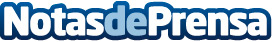 Claves para vestir de flamenca en la Feria de Abril, por Guadalupe Moda FlamencaLlevar un vestido flamenco no es exclusivo de la Feria de Abril, aunque es en esta celebración en la que se observa a más gente vestida de esta manera, además de muchos errores. Guadalupe Moda Flamenca, líderes del sector desvelan las principales claves para vestir de flamenca en la Feria de AbrilDatos de contacto:Guadalupe Moda Flamencahttps://www.guadalupemodaflamenca.com/es/952 27 57 61Nota de prensa publicada en: https://www.notasdeprensa.es/claves-para-vestir-de-flamenca-en-la-feria-de Categorias: Nacional Moda Sociedad Andalucia Entretenimiento E-Commerce Consumo http://www.notasdeprensa.es